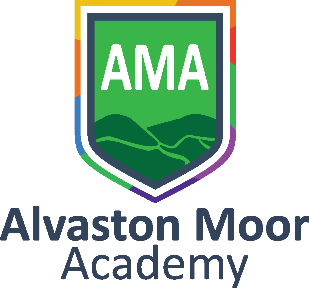 ATTITUDE TO LEARNINGAt regular intervals throughout the year, teachers review the Attitude to Learning of students to consider how best to support them moving forwards. This information is updated and accessible on Go4Schools. The information below highlights some of the characteristics which may have been observed in each student to determine their ATL grade. We aspire for all at Alvaston Moor Academy Academy to be at least Active Learners in all subjects.GradeWhat does it mean?Outstanding LearnerYou believe in yourself and take extra responsibility for your learning in order to make progress and achieve:You are always ready to learn and organised, e.g. you have your equipment, you are punctualYou always listen carefully to teachers and other students so that you can learn from them and build upon their ideasYou make excellent and regular contributions to group work and class discussionsYou develop what you have learnt in lessons in your own time, e.g. doing wider reading, completing extension tasksYou always hand in your homework on time and show you have worked hard on itYou are determined to succeed and never give up – even when it is hard (resilience)You follow feedback and act on the advice to help you improve your mark next time and make progressActive LearnerYou believe in yourself and take responsibility for your learning; but you could improve some things:You are regularly ready to learnYou regularly listen carefully to teachers and other students so that you can learn from themYou usually get involved and make positive contributions to group work and class discussions (e.g. asking and answering questions)You are trying to take responsibility for your learning and progress, e.g. doing wider reading, completing extension tasksYou usually hand in your homework on timeYou follow feedback and act on the advice to help you make progressPassive LearnerYou try to believe in yourself and are generally positive about your learning, but you don’t always achieve your full potential and are not doing as well as you could:You are sometimes ready to learn, but there are possible times when you are late or forget your equipmentYou listen to teachers and other students, but you sometimes get distracted and let yourself downYou sometimes answer and ask questions, but you don’t always make the effort to and rely on other studentsYou have missed some homework deadlinesYou sometimes follow feedbackYou might have received warnings in lessons for your behaviour and effort, and may even have been given a negative pointSometimes you let yourself down as you don’t try as hard as you could, e.g. not revising for a test or rushing homeworkRequires ImprovementYou don’t always believe in yourself and this is shown in your attitude and means you aren’t achieving your full potential.Your learning might be being affected because of your attendance, punctuality and lack of equipmentYou interrupt lessons, which means you stop the learning of other studentsYou do not always complete the work expectedYou don’t always do what the teacher asksYou often fail to hand in homework on time or have just rushed itYou don’t always follow feedback, and often don’t act on itYou have received warnings and negative points for your behaviour in lessons